《安徒生童话》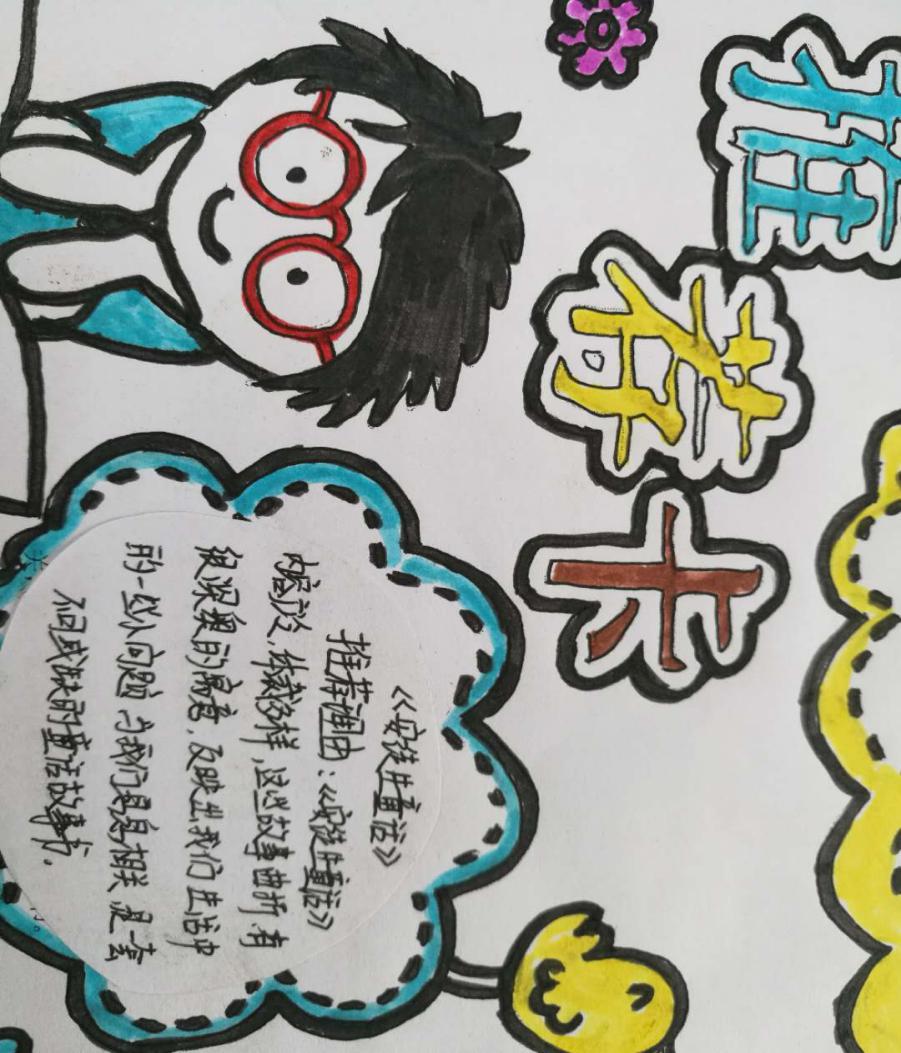 